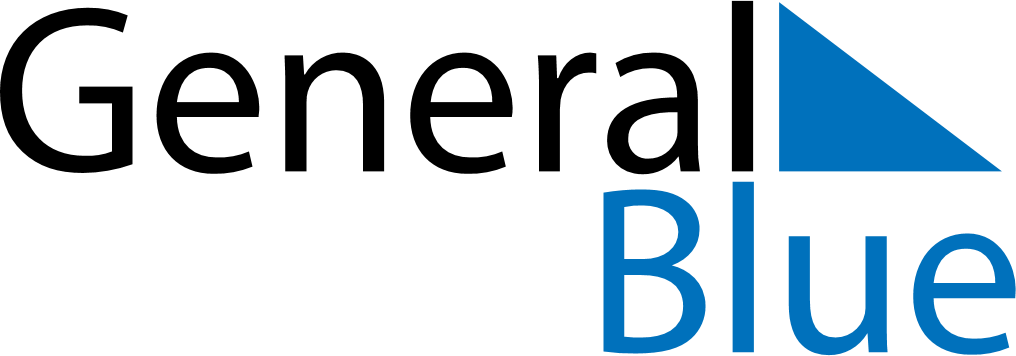 October 2024October 2024October 2024October 2024October 2024October 2024Saldus, LatviaSaldus, LatviaSaldus, LatviaSaldus, LatviaSaldus, LatviaSaldus, LatviaSunday Monday Tuesday Wednesday Thursday Friday Saturday 1 2 3 4 5 Sunrise: 7:33 AM Sunset: 7:05 PM Daylight: 11 hours and 31 minutes. Sunrise: 7:35 AM Sunset: 7:03 PM Daylight: 11 hours and 27 minutes. Sunrise: 7:37 AM Sunset: 7:00 PM Daylight: 11 hours and 22 minutes. Sunrise: 7:39 AM Sunset: 6:57 PM Daylight: 11 hours and 17 minutes. Sunrise: 7:41 AM Sunset: 6:55 PM Daylight: 11 hours and 13 minutes. 6 7 8 9 10 11 12 Sunrise: 7:43 AM Sunset: 6:52 PM Daylight: 11 hours and 8 minutes. Sunrise: 7:46 AM Sunset: 6:49 PM Daylight: 11 hours and 3 minutes. Sunrise: 7:48 AM Sunset: 6:47 PM Daylight: 10 hours and 58 minutes. Sunrise: 7:50 AM Sunset: 6:44 PM Daylight: 10 hours and 54 minutes. Sunrise: 7:52 AM Sunset: 6:41 PM Daylight: 10 hours and 49 minutes. Sunrise: 7:54 AM Sunset: 6:39 PM Daylight: 10 hours and 44 minutes. Sunrise: 7:56 AM Sunset: 6:36 PM Daylight: 10 hours and 40 minutes. 13 14 15 16 17 18 19 Sunrise: 7:58 AM Sunset: 6:33 PM Daylight: 10 hours and 35 minutes. Sunrise: 8:00 AM Sunset: 6:31 PM Daylight: 10 hours and 30 minutes. Sunrise: 8:02 AM Sunset: 6:28 PM Daylight: 10 hours and 25 minutes. Sunrise: 8:04 AM Sunset: 6:26 PM Daylight: 10 hours and 21 minutes. Sunrise: 8:07 AM Sunset: 6:23 PM Daylight: 10 hours and 16 minutes. Sunrise: 8:09 AM Sunset: 6:21 PM Daylight: 10 hours and 11 minutes. Sunrise: 8:11 AM Sunset: 6:18 PM Daylight: 10 hours and 7 minutes. 20 21 22 23 24 25 26 Sunrise: 8:13 AM Sunset: 6:16 PM Daylight: 10 hours and 2 minutes. Sunrise: 8:15 AM Sunset: 6:13 PM Daylight: 9 hours and 58 minutes. Sunrise: 8:17 AM Sunset: 6:11 PM Daylight: 9 hours and 53 minutes. Sunrise: 8:19 AM Sunset: 6:08 PM Daylight: 9 hours and 48 minutes. Sunrise: 8:22 AM Sunset: 6:06 PM Daylight: 9 hours and 44 minutes. Sunrise: 8:24 AM Sunset: 6:03 PM Daylight: 9 hours and 39 minutes. Sunrise: 8:26 AM Sunset: 6:01 PM Daylight: 9 hours and 35 minutes. 27 28 29 30 31 Sunrise: 7:28 AM Sunset: 4:59 PM Daylight: 9 hours and 30 minutes. Sunrise: 7:30 AM Sunset: 4:56 PM Daylight: 9 hours and 26 minutes. Sunrise: 7:32 AM Sunset: 4:54 PM Daylight: 9 hours and 21 minutes. Sunrise: 7:35 AM Sunset: 4:52 PM Daylight: 9 hours and 17 minutes. Sunrise: 7:37 AM Sunset: 4:49 PM Daylight: 9 hours and 12 minutes. 